 Na temelju članka 28. stavka 7.  Zakona o odgoju i obrazovanju u osnovnoj i srednjoj školi („Narodne novine“ broj 87/08, 86/09, 92/10, 105/10, 90/11, 5/12, 16/12, 86/12, 126/12, 94/13, 152/14, 07/17, 68/18, 98/19, 64/20)  Školski odbor Osnovne škole „Vjekoslav Klaić“ Garčin na 2. sjednici održanoj 7. listopada  2021. godine, na prijedlog Učiteljskog vijeća od 28. rujna 2021. godine i pozitivnog mišljenja Vijeća roditelja od 30. rujna 2021. donio jeŠkolski kurikulum za 2021./2022. školsku godinu        Uvod	Pod pojmom Školskog kurikuluma podrazumijevamo sve sadržaje, procese i aktivnosti koje su usmjerene na ostvarivanje ciljeva i zadaća odgoja i obrazovanja kako bismo promovirali intelektualni, osobni, društveni i tjelesni razvoj učenika. On obuhvaća, osim službenih programa nastave, i druge programe koje škola provodi, pokazuje brojne aktivnosti učenika i učitelja, pokazuje po čemu je Škola prepoznatljiva.	Školski kurikulum temelji se na učeničkoj razini znanja, interesa i sposobnosti, na raznolikosti i kompleksnosti obrazovnih interesa i potreba učenika, roditelja i lokalne zajednice, stalnom porastu znanja, te potrebom oblikovanja učenikove osobnosti u svijetu koji se stalno mijenja.	Planiranim aktivnostima, programima i projektima težimo kvalitetnim rezultatima ostvariti ciljeve usmjerene na učenika i njegov razvoj, stručnu samostalnost i odgovornost učitelja, samostalnost i razvoj Škole, te uz potporu uže i šire društvene zajednice doprinijeti izgradnji učinkovitog i kvalitetnog obrazovnog sustava.          Školski kurikulum objavljen na mrežnim stranicama Škole, dostupan je učenicima, roditeljima i svima zainteresiranima za život i rad Škole. Ostvarivanje kurikuluma uvelike će ovisiti o daljnjem razvoju pandemije COVID-19. Učitelji će zajedno s učenicima aktivnosti obavljati u Školi i online. Izleti, ekskurzije i ljetovanja su trenutno stavljeni na čekanje i njihova realizacija će uvelike ovisiti o poboljšanju/pogoršanju trenutne situacije. 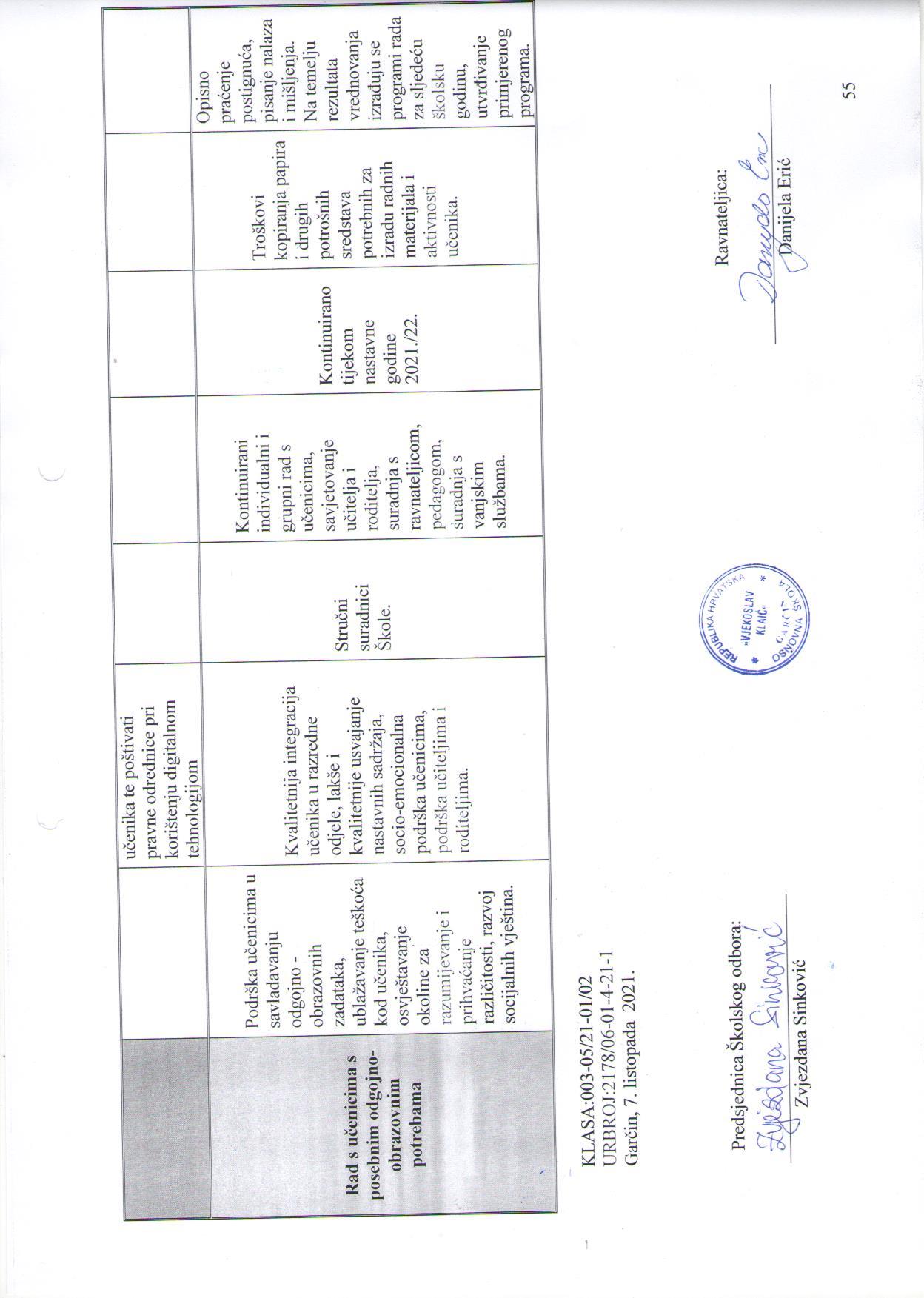 Aktivnost, program iliprojektCiljeviNamjenaNositelji i njihovaodgovornostNačin realizacijeVremenikDetaljan troškovnikNačin vrednovanja i načinkorištenja rezultata vrednovanjaIzborna nastava vjeronauka od I. do VIII. razredaUpoznati učenike s kršćanskom religijom. Upoznati i slijediti osobu Isusa Krista. Upoznati tajnu Trojstvenog Boga u povijesti spasenja.Povezivanje Božje.Objave i tradicije Crkve sa životnim iskustvom učenika.Uključivanje učenika kako bi upoznali svoju vjeru i živjeli u skladu s njom.Emilija Dodig, Robertina Draškić, Martina Sedlar vjeroučiteljice i učenici.Nastava prema smjernicama HNOS-aIzvođenje nastave 70 sati godišnje.6. rujna 2021. – 21. lipnja 2022. godinePotrošni materijal za rad učenika100,00 kn.Stručno usavršavanje vjeroučitelja1.000,00 kn.Pismeno praćenje i brojčano ocjenjivanje učenika, ovaj izborni program sastavni je dio općeg uspjeha učenika i jedan od čimbenika izgradnje pozitivnih vrijednosti kod djece i mladeži.Izborna nastava informatike od I. do IV. razreda te u VII. i VIII. razredimaObučiti učenike sukladno planu i programu, za uporabu računala i primjenu teoretskih znanja u svakodnevnoj računalnoj komunikaciji i praksi.Osposobljavanje učenika za uporabu različitih računalnih operacija u svakodnevnom životu i za samostalno služenje računalima. Božidar Bosančić, Dunja Blažević, Terezija Bartolović -učitelji informatike i učenici.Nastava prema smjernicama HNOS-a70 sati godišnje.6. rujna 2021. – 21. lipnja 2022. godinePotrošni materijal za rad učenika 100,00 kn.Stručno usavršavanje učitelja1.000,00 kn.Pismeno praćenje i brojčano ocjenjivanje učenika, ovaj izborni program sastavni je dio općeg uspjeha učenika i jedan od čimbenika izgradnje pozitivnih vrijednosti kod djece i mladeži, te stjecanje osnovnih znanja o primjeni informatičkih tehnologija.Izborna nastava njemačkog jezika od IV. do VIII. razredaNaučiti i probuditi svijest učenika o stranom jeziku, njegovati njegove vrijednosti i specifičnosti, usvojiti osnovne elemente školskoga gradiva i razviti komunikaciju na stranom jeziku putem aktivne uporabe u svakodnevnim situacijama.Poticanje interesa i sklonosti prema jezičnom gradivu, osposobljavanje i motivacija učenika za daljnje učenje stranog jezika, stvaranje zanimanja i potrebe za sadržajima istoga.Razvijanje znanja o kulturi i civilizaciji njemačkog govornog područja.- osvijestiti znanje o stranom jeziku - razviti svijest o ljepoti njemačkog jezika- razviti i njegovati kulturu čitanja - osposobljavanje učenika za daljnje učenje stranog (njemačkog)    jezika i ukazivanje na svrhu učenja istog -poticati osjećaj za lijepo, trajno razvijati osjećaj za njemački, ali i druge strane jezike, a i šire, razvijati svijest o potrebi učenja stranih jezika, pravo na slobodu misli i izražavanja -razvijanje intelektualne radoznalosti, razvoj sposobnosti izražavanja pročitanog, uočavanja, sistematizacije, zaključivanja, vrednovanja napisanih i prezentiranih uradaka i njihovih sadržaja Anemarija Jurišić, prof. NJJK-HJK i učenici.Nastava prema smjernicama HNOS-a,70 sati godišnje.6. rujna 2021. – 21. lipnja 2022. godinePotrošni materijal za neposredan odgojno- obrazovni rad  i stručno usavršavanje nastavnice (1000 kn)- usmeno i pismeno provjeravanje- pismeno praćenje i bilježenje rada učenika kao i brojčano ocjenjivanje učenika- nastavni listići- testovi- zadatci za vježbu-formativno i sumativno vrednovanje - ovaj izborni program sastavni je dio općeg uspjeha učenika i jedan od čimbenika izgradnje pozitivnih vrijednosti kod djece i mladeži, drugi je strani jezik u školi.RecitatoriPoticanje interesa i sklonosti prema javnom izlaganju. Osposobljavanje i motivacija učenika za izražajan govor.Poticati učenike na javno izlaganje. Razvijati izražajan govor.Učiteljica Eva Kulić i učenici.Na satu INA. Voditi dnevnik rada, zapažanja, zaključke.6. rujna 2021. – 21. lipnja 2022. godineNema troškova.Nastupi na školskim priredbama.DomaćinstvoUsvajanje dobrih kućnih navika, razvijanje praktičnih vještina, poticanje  suradničke  komunikacije,  usmjeravanje prema  revnosti u vođenju  domaćinstva, poticanje  samostalnog rada i poduzetničkih inicijativa, kreativno mišljenje.Poticati i razvijati ljubav prema kuhanju, stjecanje novih znanja, razvijanje higijenskih navika.Naučiti svakodnevne životne aktivnosti, primjenjivati praktično znanje. Ponovnom uporabom različitih materijala u nove svrhe usmjeravati aktivnosti učenika koje doprinose jačanju svijesti u zaštiti i očuvanju prirode.Učiteljice Sandra Pajković Kljajić, Ivana Mikleušević, Marijana Vuković i učenici.Usvajanjem praktičnog znanja o poslovima vezanim uz kućanstvo obavljanjem tih poslova prema osmišljenom programu u školskim prostorima i školskom okruženju.1 sat tjedno tijekom nastavne godine (ukupno 35 sati).100 kn za materijal potreban za izvođenje aktivnosti; ljepilo, papir u boji, karton, boce, četke, krpe, igle, materijal za šivanje, …Pohvala, poticaj, motivacija, usmjeravanje; opisno, usmeno i pismeno vrednovanje, priznanja na kraju nastavne godine za postignute rezultate.Likovna skupinaRazvijanje sklonosti i zanimanja za likovno stvaralaštvo, razvoj kreativnosti i zajedništva prilikom rada.Uređenje Škole i okoliša Škole. Razvijanje ekološke svijesti i odgovornosti prema neposrednom okruženju.  Učenici prate godišnja doba, blagdane,  obljetnice, zanimljivosti i obilježavaju ih.Učiteljice Božena Peračković, Sanja Horvatović, Jasna Dimitarević, Snježana Bašić i učenici.Prema planu i programu rada; uređenje panoa, obilježavanje važnih datuma, prigodne priredbe.1 sat tjedno tijekom nastavne godine (ukupno 35 sati).Likovni materijal i pribor.Osobno zadovoljstvo učenika, učitelja i roditelja.StvaraonicaRazvijanje sklonosti i zanimanja za likovno stvaralaštvo, razvoj kreativnosti i zajedništva prilikom rada.Uređenje Škole i okoliša Škole. Razvijanje ekološke svijesti i odgovornosti prema neposrednom okruženju.  Učenici prate godišnja doba, blagdane,  obljetnice, zanimljivosti i obilježavaju ih.Učiteljica Martina Đurković  i učenici.Prema planu i programu rada; uređenje panoa, obilježavanje važnih datuma, prigodne  priredbe.1 sat tjedno tijekom nastavne godine (ukupno 35 sati).Materijal iz neposrednog okruženja.Osobno zadovoljstvo učenika, učitelja i roditelja.EkoloziRazvijanje sklonosti i zanimanja za ekologiju; razvijati zajedništvo prilikom rada; usvajati ekološke navike.Učenici prate godišnja doba, blagdane;  razvijati ekološku osviještenost učenika.Ponovnom uporabom različitih materijala u nove svrhe usmjeravati aktivnosti učenika koje doprinose jačanju svijesti o zaštiti i očuvanju prirode.Učiteljice Marija Tokić, Maja Zirdum i učenici.Prema planu i programu rada; uređenje okoliša škole, uređenje panoa, izrada prezentacija i plakata.1 sat tjedno tijekom nastavne godine (ukupno 35 sati).Pomoćna sredstva prema potrebi moći će nabaviti i učiteljice i učenici te troškovi fotokopiranja za izradu plakata (100 kn).Uspoređivanje razultata akcija, analiza promjene navika u ekološkom smislu. Osobno zadovoljstvo učenika, učitelja i roditelja.Mali kreativciUsvajanje dobrih  kućnih navika,  razvijanje praktičnih vještina, poticanje  suradničke  komunikacije,  usmjeravanje prema  revnosti u vođenju  domaćinstva,  kreativnosti, poticanje  samostalnog rada i  poduzetničkih inicijativa. Poticati i razvijati ljubav prema kreativnom izražavanju, stjecanje novih znanja, razvijanje higijenskih navika, suradnje između učenika 1. i 2. razreda.Učiteljica Zvjezdana Sinković.Usvajanjem praktičnog znanja o poslovima vezanim uz kreativnost, kućanstvo, ekologiju, obavljanjem tih poslova prema osmišljenom programu u školskim prostorima i školskom okruženju.1 sat tjedno tijekom nastavne godine (ukupno 35 sati).Pomoćna sredstva prema potrebi moći će nabaviti i učiteljice i učenici.Pohvala, poticaj, motivacija, usmjeravanje; opisno, usmeno i pismeno vrednovanje, priznanja na kraju nastavne godine za postignute rezultate.Zdravlje na tanjuru- naučiti učenike nižih razreda i posebnog odjela o zdravim namirnicama, pravilnom uzimanju obroka- osvijestiti o važnosti zdrave prehrane na dobrobit cijelog organizma za pravilan rast i razvoj -usvojiti zdrave navike u svakodnevnom životu-primjeniti sve naučeno u svom svakodnevnom životu Obilježavanje važnih datuma vezanih uz temu- Plodovi jeseni, Dani Kruha, Dan jabuka, tjedan Zdravog doručka.-sudjelovanje na raznim dječjim sajmovima i sajmovima školskih zadrugaAna Kuduz, učitelj rehabilitator u posebnom odjelu.Provođenje nastavnih jedinica u sklopu izvannastavne aktivnosti, koordinacija drugih učiteljica razredne nastave, dogovaranje zajedničkih aktivnosti i sudjelovanje na važnim događanjima  u lokalnoj zajednici (Advent u Garčinu i sl.).Provođenje nastavnih jedinica u sklopu izvannastavne aktivnosti (35 sati godišnje).Tijekom nastavne godine 2021.-2022.Nabavka namirnica potrebnih za provođenje aktivnosti - 1000 knDetaljno opisno praćenje učenika kroz izvannastavnu aktivnost.Kreativno-vjeronaučna skupina-upoznati Bibliju kao temeljni izvor vjere-upoznati i razumjeti pojedine biblijske likove i tekstove-obilježiti pojedine liturgijske blagdane i vremena-poticati aktivnost u različitim oblicima stvaralačkog izražavanja-omogućiti motivirano učenje, razvijanja mašte i stvaranja-priprema za obilježavanja liturgijskih blagdanaVjeroučiteljica Martina Sedlar i učenici PŠ Trnjani.Metode: usmeno i pismenoizražavanje, glazbeno, likovno i scensko izražavanje, praktični radovi, istraživanje, predstavljanje radovaTijekom cijele nastavne godine, 1 sat tjedno (35 sati).Nema troškova.Učenici se ne ocjenjuju, već se njihov razvoj, dostignuća i interesi opisno prate.Školski pjevački zborOmogućiti učenicima stjecanje vještina pjevanja, te posvetiti pozornost tehničkim i umjetničkim pravilima zborskog pjevanja: pravilnom disanju, pravilnoj postavi glasa te dikciji- Praćenje učenikova napretka u cjelini – muzikalnost, razvijanje ljubavi prema glazbi, upoznavanje hrvatske kulturne baštine te različitih umjetničkih pjesama- Voditi brigu o sposobnim i nadarenim učenicima- Osobito naglašavanje skupnog muziciranja u kojem učenik doživljava svu ljepotu druženja uz glazbu te razvija sposobnost tolerancije i međusobnog poštovanja- Promicanje glazbe putem javne djelatnosti (priredbe)Stjecanje osnovnih vještina potrebnih za pjevanje u pjevačkom zboru, što će učenicima omogućiti nastavak aktivnog muziciranja u nekom drugom kulturnom ansamblu ili pjevačkom zboru- Odgoj budućeg kritičkog poznavatelja narodne i umjetničke glazbe.Učenici, učitelj Darko Krijan.Program obuhvaća niz skladbi iz klasične literature, skladbe popularne literature, hrvatske narodne pjesme, te pjesme o ekologiji i zaštiti okoliša.- jedan sat tjedno probe, grupni rad-Sudjelovanje na školskim priredbama: božićna priredba, Tjedan lijepih riječi, te Dan školeTijekom cijele nastavne godine, 1 sat tjedno (35 sati).Nema troškova.Učenici se ne ocjenjuju, već se njihov razvoj, dostignuća i interesi opisno prate, uz pohvale te na školskim priredbama.Novinari (e-novine)- razvijanje intelektualne radoznalosti, razvoj sposobnosti izražavanja pročitanih redaka, doživljavanja, uočavanja, sistematizacije, zaključivanja, vrednovanja napisanih i prezentiranih članaka i njihovih sadržaja- spoznavanje važnosti kulture medija te isticanje moći informiranosti, osvještavanje svakodnevnih tema kroz kulturu istraživanja i pisanja - poticanje interesa i sklonosti prema jezičnom, književnom i inom gradivu te svijesti o potrebi čuvanja i njegovanja tih informacija, stvaranje zanimanja i potrebe za sadržajima istoga- razvijati svijest o ljepoti književnosti, novinarstva kao vrste umjetnosti i načina kreativnosti - razvijati i njegovati kulturu čitanja i pisanjaUčiteljica Ana Tereza Želinski i učenici.- prikupljanje informacija o zainteresiranim učenicima- praćenje aktualnih tema i događaja u školi te bilježenje istih kao trajnih informacija- učenje učenika kulturi zapažanja, pisanja i prezentiranja članaka- 35 sati godišnjeNema troškova.- ukazati djeci na važnost bilježenja informacija kao trajnih sastavnica kulture medija i informiranosti- pokazati kako biti uspješan novinarGrađanski odgoj i obrazovanjeOsposobiti i osnažiti učenike za aktivno obavljanje građanske uloge tj. za odgovorne članove razredne, školske, lokalne, nacionalne, europske i svjetske zajednice.Stjecanje znanja o ljudskim pravima, obilježjima demokracije, stjecanje vještine kritičkog mišljenja.Učenici i učiteljica povijesti, lokalna zajednica, roditelji.Izvannastavna aktivnost, radionice, posjet lokalnoj zajednici, izrada promidžbenih plakata o vrijednostima demokratske zajednice.6. rujna 2021. – 21. lipnja 2022. godine Nema troškova.Prezentacija uradaka na školskom panou, web stranici škole, samorefleksija o ostvarenosti ciljeva, vršnjačko vrednovanje.Pjevačka skupinaOmogućiti učenicima stjecanje vještina pjevanja: pravilnom disanju, pravilnoj postavi glasa te dikciji- Praćenje učenikova napretka u cjelini – muzikalnost, razvijanje ljubavi prema glazbi, upoznavanje hrvatske kulturne baštine te različitih umjetničkih pjesama- Voditi brigu o sposobnim i nadarenim učenicima- Osobito naglašavanje skupnog muziciranja u kojem učenik doživljava svu ljepotu druženja uz glazbu te razvija sposobnost tolerancije i međusobnog poštovanja- Promicanje glazbe putem javne djelatnosti (priredbe)Stjecanje osnovnih vještina potrebnih za pjevanje u pjevačkoj skupini.Odgoj budućeg kritičkog poznavatelja narodne i umjetničke glazbe.Učenici, učitelj Darko Krijan.Program obuhvaća niz skladbi iz klasične literature, skladbe popularne literature, hrvatske narodne pjesme.- jedan sat tjedno probe, grupni rad-Sudjelovanje na školskim priredbama: božićna priredba, Tjedan lijepih riječi te Dan školeTijekom cijele nastavne godine, 1 sat tjedno (35 sati).Nema troškova.Učenici se ne ocjenjuju, već se njihov razvoj, dostignuća i interesi opisno prate, uz pohvale te na školskim priredbama.Biblijska skupina-upoznati Bibliju kao temeljni izvor vjere-upoznati temeljnu podjelu Biblije-steći sposobnost snalaženja u Bibliji-upoznati i razumjeti pojedine biblijske likove i tekstove-izgrađivati i njegovati poštovanje prema Bibliji kao Božjoj Riječi-obilježiti pojedine liturgijske blagdane i vremena-usvojiti biblijske sadržaje-poticati aktivnost u različitim oblicima stvaralačkog izražavanja-omogućiti motivirano učenje, razvijanja mašte i stvaranja-priprema za obilježavanja liturg. blagdana-učenici 5., 6. i 7. razred-vjeroučiteljica Robertina DraškićMetode: usmeno i pismenoizražavanje, glazbeno, likovno i scensko izražavanje, praktični radovi, istraživanje, predstavljanje radova-sudjelovanje u likovnim natječajima, izrada tematskih panoa, izrada letaka i edukativnih poruka, priredbe, izložbe, suradnja s lokalnom zajednicom.-tijekom nastavne godine 2021./2022.-kopiranje materijala, hamer papir, papiri u boji, kolaž-na račun škole-tijekom godine opisno pratiti napredovanje učenika, zalaganje, redovitost u izvršavanju obveza, spremnost na suradnju i pomoć drugima.INA nogomet- omogućiti dječacima usvajanje osnovno tehničkih- taktičkih elemenata nogometa-s obzirom na selekciju djece omogućiti napredovanje i daljnje usavršavanje u  nogometu-osigurati adekvatnu afirmaciju u nogometu-učenici postaju članovi ŠŠD i time predstavljaju školu na svim sportskim natjecanjima i ostalim sportskim natjecanjima- sudjelovati će u organiziranju i provođenju sportskih aktivnosti u školiUčitelj tjelesne i zdravstvene kulture Mario Matić,učenici 5. do 8. razreda.U nastavnoj godini treninzi će se održavati jednom u tjednu.6. rujna 2021. – 21. lipnja 2022. godine.-osigurati rekvizite: nogometne lopte i sportske dresove-analizom mjerenja utvrđuje se adekvatni napredak kod učenika, a na natjecanjima ostvarivanje pojedinog plasmana i dobivanje nagradeINA rukomet- omogućiti dječacima usvajanje osnovno tehničkih- taktičkih elemenata rukometa-s obzirom na selekciju djece omogućiti napredovanje i daljnje usavršavanje u rukometu-osigurati adekvatnu afirmaciju u rukometu- učenici postaju članovi ŠŠD i time predstavljaju školu na svim sportskim natjecanjima i ostalim sportskim natjecanjima- sudjelovati će u organiziranju i provođenju sportskih aktivnosti u školiUčitelj tjelesne i zdravstvene kulture Mario Matić,učenici 5. do 8. razreda.U nastavnoj godini treninzi će se održavati jednom u tjednu.6. rujna 2021. – 21. lipnja 2022. godine.-osigurati rekvizite: rukometne lopte i sportske dresove-analizom mjerenja utvrđuje se adekvatni napredak kod učenika, a na natjecanjima ostvarivanje pojedinog plasmana i dobivanje nagradeKreativna grupaUpoznavanje i razumijevanje likovnog jezika, likovnih i kompozicijskih elemenata, usvajanje rada s raznim likovno-tehničkim sredstvima i likovnim tehnikama.Razvoj sklonosti za likovno stvaranje, sudjelovanje u likovnim natječajima, izložbe likovnih uradaka.Josipa Čeliković,voditelj i učenici.Izvannastavna aktivnost za učenike 5. r. i  7. r., 1 skupina, 1 sat tjedno.6. rujna 2021. – 21. lipnja 2022. godine.Potrošni materijal za rad učenika 300,00 kn.Pismeno praćenje učenika u napredovanju i zalaganju, izložbe na školskoj i drugoj razini.Škola plivanja- inicijalnim testiranjem dobiti uvid u stanje znanja plivanja te formirati grupe s krajnjim ciljem potpune poduke samostalnog plivanja- podučavanje, ispravljanje tehnikeUčitelj tjelesne i zdravstvene kulture: Mario Matić i učenici od 5. do 8. razreda.Vođenje aktivnosti na bazenu Selna te gradski bazeni Slavonski Brod.Na kraju nastavne godine (odvijat će se tijekom  mjeseca studenog i lipnja).Za potrebe aktivnosti nužno je osigurati plivačka pomagala.Kontinuiranim praćenjem i provjeravanjem te analizom informacija o toku i efektima učenja plivanja dobiti ćemo povratne informacije o ukupnim efektima podučavanja.Mali keramičari• rad u tehnici glina koju ćemo peći te tako stvoriti keramičke uporabne i dekorativne predmete • učenici će upoznati i usavršiti različite  tehnike oblikovanja, modeliranja i bojanja predmeta, biti će upoznati s pečenjem gline na visokim temperaturama, naučiti će rješavati likovne probleme te razvijati motoriku ruku, vizualnu percepciju i estetske prosudbe• poticati važnost starih zanata, razvijati kritičko mišljenje prema tradicionalnim kiparskim tehnikama naspram suvremenih te razvijati pozitivan odnos prema zajedničkom radu• stvaranje preduvjeta za prijenos i praktičnu primjenu znanja u životu i lokalnoj sredini te razvoj poduzetništva• razvijati ljubav prema umjetnostima i vrijednostima koje je čovjek stvorio svojim radom  • izrada uporabnih i dekorativnih predmeta od gline/keramike u sklopu učeničke zadruge Zvečaj• organiziranje edukativnih radionica za učenike/članove zadruge• sudjelovanje na smotrama, sajmovima, natjecanjima, prodajnim izložbama, likovnim natječajima Učiteljica likovne kulture Josipa Čeliković i učitelj informatike Božidar Bosančić te učenici 5.-8. razreda. • organiziranje edukativnih radionica za učenike u sklopu učeničke zadruge Zvečaj• oblikovanje, modeliranje, bojanje i glaziranje glinenih uporabnih i dekorativnih predmeta • sudjelovanje na smotrama, sajmovima, natjecanjima, prodajnim izložbama, likovnim natječajima Tijekom nastavne godine 2021./2022.1000,00kn za materijale -glina teracotta, bijela i glina za lijevanje, alatke za oblikovanje i za izradu detalja, boje, magneti te ostali dodatni kiparski pribor.Opažanje i analiza tokom procesa izrade predmeta; vrednovanje uspješnosti ostvarenih rezultata-estetske vrijednosti i uspješnost prodaje nakon sajmova, natjecanja, izložbi.Mladi kartografi i klimatoloziRazvijanje kartografskih vještina, snalaženje u prostoru;Upoznati učenike sa značenjem u primjeni zemljovida;Primjena zemljovida u prostoru, odnosno u kretanju. Upoznati učenike s pravilnim mjerenjem temperature i vlažnosti zraka.Izrada 3 D reljefnih modela kartograma i tematskih zemljovida.Orijentacijsko trčanje. Proučavanje temperature i vlažnosti zraka.Pripreme za natjecanje iz geografije.Učitelj   geografije Vinko Tokić i učenici.Prema planu i programu HNOS-a;Izvođenje 70 nastavnih sati godišnje6. rujna 2021. – 21. lipnja 2022. godine.Šperploča,čavlići,čekićhamer papir,ljepilo za papir, topografski        i orografskizemljovidi,bojice,gips(800 kn).„Čitanje zemljovida“   (uporaba azimuta, orijentacija-primjena kompasa i krivinomjera, primjena topografskih znakova-posebice IZOHIPSA). Usporedba različitih mjerenja (temperatura, vlažnost).Mladi čuvari priroderazvijati kod učenika ekološku svijest i komunikacijske vještine kroz suradnju s učenicima drugih škola, lokalnom zajednicom, znanstvenicima i stručnjacima na zajedničkim projektima i radionicamapoticati učenike na ekološka djelovanja (odijeljivanje otpada, reciklažu, čišćenje školskog okoliša, sadnju biljaka, očuvanje staništa raznih životinja u školskom okolišu, suradnju s drugim učenicima, lokalnom i međunarodnom zajednicom) razvijati sposobnosti promatranja i uočavanja promjena u prirodi kroz radionice i projekte redovito i sistematično promatrati promjene i organizme u okolišu, analizirati prikupljena opažanja i podatke, izraditi i voditi radionice, prezentirati svoja opažanja i rezultate drugima.obilježavati ekološke datume i poticati na očuvanje prirode i održivo djelovanje u lokalnoj zajedniciomogućiti učenicima usvajanje znanja i vještina iz područja ekologije, provođenje samostalnih istraživanja i praktičnih radova u školi i na terenu, sudjelovanje u radionicama, posjetima različitim institucijama i predavanjima učenici postaju ekološki svjesni svojeg djelovanja u svom domu, školi i lokalnoj zajednici.učenici se recikliranjem otpada uče ekonomskoj učinkovitosti i štednji energije–  Ivana Čalušić Zirdum, prof.  i učenici- vođenje sastanakaorganizacija radionicaobilježavanje ekoloških datuma kroz  plakate, radionice (Dan ozonskog omotača, Dan hrane, Mjesec ovisnosti, Dan močvara, Dan voda, Dan planeta Zemlje,…)sudjelovanje na eko događanjima suradnja sa ograncima MČP u drugim OŠ i SŠ u Hrvatskojorganizacija jednodnevnih izleta u okolici škole, grada ili županijeekološko djelovanje kroz aktivnosti(izrada i distribucija letaka s eko porukama, izrada uporabnih i ukrasnih predmeta iz otpadnom materijala (recikliranje), proučavanje i praćenje uvjeta života organizama na različitim staništima, pošumljavanje ili ozelenjivanje okoliša, postavljenje kućica za ptice)70 sati godišnje2 sata tjednohamer papir, slike, markeri, bojice, ljepilomaterijal za radioniceizvješćaanalize akcijafotodokumentacijakvizovi znanjaevaluacijski listićiplakatiprezentacijeEkolozi- promicanje i usmjeravanje aktivnosti učenika koje doprinose jačanju svijesti i odgovornog ponašanja u zaštiti i očuvanju prirode- sudjelovanje u akcijama starog papira- poticati kvalitetu življenja i brigu o vlastitom zdravlju- briga o školskom cvijeću-uređenje školskog okoliša, skupljanje smeća, skupljanje starog papira-prikupljanje i proučavanje sadržaja vezanih uz značajne ekološke datume tijekom nastavne godine-osposobljavanje učenika za buduće zanimanje i hobiMaja Sertić – Soldo i učeniciNa satima prirode, i na satima INESvim oblicima odgojno – obrazovnog procesaTijekom cijele nastavne godine Hamer papir, bojice, flomasteri, ljepilo, reciklirani proizvodi, cvijeće, zemljaOko (300 kn).-izlaganje na školskim panoima i izložbama za Dan škole-pismeno praćenje učenika u napredovanju i zalaganjuMali tehničariU postupcima ispitivanja, mjerenja, spajanja, sastavljanja, izravnoga djelovanja alatima na materijal, izradi tvorevine u čijem je odabiru i dizajniranju sudjelovao i sam učenik, proces učenja poprima novu dimenziju u skladu s potrebama i mogućnostima učenika, uključuje primjenu i razvoj iskustva te povećava tehničku pismenost.Učenik u susretu s tehničkim tvorevinama stječe, razvija i primjenjuje znanja, vještine i stavove, samostalnost i odgovornost koristeći se postavkama “samoostvarujuće nastave” prema načelu “sustavno istraži”, “kritički promisli”, “stvaralački primijeni” te “analiziraj i vrednuj”.Učitejica Ivana Benković i učenici 5. i 6.r.Kroz sate INA, 1 sat tjedno, 35 sati godišnje.6. rujna 2021. -  21. lipnja 2021.Karton, balza, iver ploče,  ljepilo za drvo, ljepilo za papir i karton, hamer papir, skalpeli, svrdla za bušilicu, brusni papir, set za lemljenje, vijci i matice, lim,  spojne žice, sklopke, LED žaruljice, pribor za pisanje i crtanje(1000 kn)Učenici se ne ocjenjuju, već se njihov razvoj, dostignuća i interesi opisno prate, uz pohvale. Prezentacija tehničkih tvorevina u prostorima škole, na stranici škole.KreativnaRazvijanje praktičnih vještina, poticanje  suradničke  komunikacije,  usmjeravanje prema  revnosti u vođenju  domaćinstva,  kreativnosti, poticanje  samostalnog rada i  poduzetničkih inicijativa. Poticati i razvijati ljubav prema kreativnom izražavanju, stjecanje novih znanja.Učiteljica Josipa Čeliković i učenici.Usvajanjem praktičnog znanja o poslovima vezanim uz kreativnost, kućanstvo, ekologiju.1 sat tjedno tijekom nastavne godine (ukupno 35 sati).Sredstva za izradu raznih praktičnih radova (200 kn).Pohvala, poticaj, motivacija, usmjeravanje; opisno, usmeno i pismeno vrednovanje.InformatičariUčenici će primjenjivati i proširivati znanje pri uporabi računala i istraživati, uspoređivati računalne programe, digitalne alate. Razvijati kreativnosti i  samostalnosti. Osposobljavanjeučenika za rad u različitim računalnim programima, programiranje, korištenje novih digitalnih alata, izrada plakata.Učitelji informatike i učenici od 1. do 4. razreda.1 sat tjedno = 35 sati godišnje.6. rujna 2021.– 21. lipnja2022. godine.Kopiranje i ispis materijala, materijali za izradu plakata (papir, hamer).Pismenopraćenjeučenika unapredovanjui zalaganju, sudjelovanje u radionicama. Dječji zbor „Zlatna harfa“Omogućiti učenicima stjecanje vještina pjevanja, te posvetiti pozornost tehničkim i umjetničkim pravilima liturgijskog pjevanja- Praćenje učenikova napretka u cjelini - razvijanje ljubavi prema liturgijskoj glazbi- Promicanje liturgijske glazbe putem javne djelatnosti – priredbe i smotreStjecanje osnovnih vještina potrebnih za pjevanje u pjevačkom zboru obrađujući liturgijske pjesme.Učenici 1.-4. razred, vjeroučiteljica Emilija Dodig.Program obuhvaća skladbe za liturgijsko pjevanje tijekom liturgijske godine- jedan sat tjedno probe, grupni rad-Sudjelovanje na školskim priredbama: božićna priredba, Dan škole, Smotra dječjih zborova „Zlatna harfa“Tijekom cijele nastavne godine, 1 sat tjedno (35 sati).100 kn za fotokopirni papir.-opisno praćenje -pohvale na priredbamaZelena čistkaRazvijati ekološku svijest prema prirodi.Stjecanje socijalnih iskustava, razvijanje osjećaja pripadnosti grupi.Učiteljice RN, učenici, roditelji.Uređenje školskog dvorišta te unutrašnjih prostorija škole.Travanj 2022.Boje, kistovi, zemlja za cvijeće (cca 200 kn).Osobno zadovoljstvo učenika, učitelja i roditelja.Božićna priredbaRazveseliti učenike, roditelje i djelatnike škole prigodnim programom. Izložiti učeničke radove. Druženje i zabava tijekom radionica.Obilježiti blagdan Božića i stvoriti blagdansko ozračje. Prisjetiti se tradicije, običaja, uživati u osjećaju darivanja, empatiji.Učiteljice RN, roditelji, učenici.Izrada božićnih ukrasa i priprema božićnih slastica. Ukrašavanje prostora (izložba). Priredbe u područnim školama.Prosinac 2021.Materijal i pribor za izradu  u dogovoru s roditeljima.Naučeno primijeniti u nastavi i svakodnevnom životu; osobno zadovoljstvo učenika, učitelja i roditelja.Sveti NikolaRazvijanje pozitivnih osjećaja prema narodnim običajimaUčenici upoznaju narodne običaje, primjenjuju i pokazuju usvojena znanjaUčitelji RN i učeniciIntegrirani dan, dolazak Sv. Nikole i Krampusa, darovi, priredba.Prosinac 2021.Pribor za pisanje, crtanje, plakati, kostimi, korištenje literature, 100kn po područnoj školi.Izložba radova na panoima, osobno zadovoljstvo učenika, učitelja i roditelja.PokladeRazvijanje pozitivnih osjećaja prema narodnim običajima, suradnji, natjecateljskom duhu; razvijanje kvalitetnih odnosa unutar skupine; razvijanje kreativnosti i osjećaja za lijepo; sudjelovanje u društvenom životu grada; estetski doživljaj maškara i maski; vedro raspoloženje.Učenici upoznaju narodne običaje, primjenjuju i pokazuju usvojena znanja, uče se uvažavanju i toleranciji, strpljenju; upoznavanje lokalne zajednice, stjecanje socijalnih iskustava, razvijanje osjećaja pripadnosti grupi, igra i veselje.Učenici od 1. do 8. razreda, učitelji razredne i predmetne te ostali djelatnici škole.    Integrirani dan, pokladna povorka kroz selo, izbor naj maski, igrokazi. Veljača/ožujak 2022.Materijali za maske i kostime, 300kn za matičnu i područne škole.Izložba maski u hodnicima, zadovoljstvo učenika, roditelja i učitelja tijekom povorke, razgovora s mještanima koji ih dočekuju krafnama, usvojenost sadržaja vrednovat će se kroz jezično izražavanje, likovnu kulturu.Dan zamjene ulogaUpoznati djelatnike škole s drugim poslovima u školi. Poticati zajedništvo i dobar međusobni odnos.Djelatnici se uče uvažavanju, toleranciji i strpljenju. Stjecanje socijalnih iskustava, razvijanje osjećaja pripadnosti.Odgojno obrazovni djelatnici Škole i tehničko osoblje Škole.Svaki djelatnik igra ulogu koju izvuče.Veljača 2022.Nema troškova.Zadovoljstvo djelatnika i učenika Škole.Svjetski dan kravateUpoznati učenike s poviješću kravate. Poticati očuvanje hrvatske kulturne baštine. Razvijati svijesti o nacionalnom simbolu. Promicati školu u lokalnoj zajednici. Poticati zajedništvo i dobar odnos učenika i učitelja. Poticati domoljublje.Učenici 1.-8. razreda.Bernard Jukić,Ana Pavić Jukić.Učenici viših razreda sudjeluju u radionici i izrađuju kravate. U suradnji s učiteljem povijesti istražuju povijest nastanka kravate. Fotografiranje. Učenici i nastavnici dolaze u Školu s kravatama, zajedno odlaze na igralište i svojim tijelima oblikuju kravatu.Listopad 2021.Platno i karton. do 100knZadovoljstvo učenika i učitelja.Svjetski dan sportaPromoviranje važnosti bavljenja sportom.Učenici 1.-8. razreda.Bernard Jukić,Ana Pavić Jukić,Mario Matić.Učenici 1.-8. razreda sudjeluju u  planiranim sportskim aktivnostima popularnim u zemljama engleskog i njemačkog govornog područja.Lipanj 2022.Različiti sportski rekviziti 100kn.Natjecanje.Obilježavanje Svjetskog dana štednje-promišljati o vrijednosti novca- izgrađivati pravilan stav prema radu-uočiti da se rad plaća novcem- utvrditi znanja o novčanoj valuti u RH te stečena znanja o mjernim jedinicamaŠtedjeti novac u razredne kasice te naplaćivati svoj rad.Učiteljice RN i učenici.- razgovor o tome što je novac i što je štednja te zašto su novac i štednja važni- izrada razrednih kasica-prasica- utvrđivanje cjenika naših usluga- prebrojavanje i vaganje ušteđenog novca te izrada daljnjeg plana štednje29.10.2021.- različite limenke-kolaž papir-ljepilo-A4 papirListići za bilježenje izvaganog novca i prebrojanog novca te tablica za bilježenje pruženih usluga i izrada plana daljnje štednje.Sportski danRazvijanje zdravih životnih navika i poticanje zdravog života.Učenici uče na koji način se spravlja zdravi obrok. Učenici uče kako pravilno izvesti određenu aktivnost.Svi učenici i djelatnici Škole.Integrirani dan. Radionice o određenoj aktivnosti te izvođenje te aktivnosti.Tijekom nastavne godine.Sportski rekviziti, sastojci za izradu zdravih grickalica.Zadovoljstvo učenika i djelatnika.Božić dolaziRazvijanje pozitivnih osjećaja prema narodnim običajima, razvijanje tolerancije prema drugima, razvijanje osjećaja za pomaganje, razvijanje kreativnosti i fleksibilnog mišljenja.Učenici upoznaju narodne običaje, primjenjuju i pokazuju usvojena znanja, sudjeluju u organizaciji i pripremama te u izvođenju radova ovisno o radionici za koju su se odlučili.Učenici od 1.do 8. razreda, učitelji razredne i predmetne nastave.Integrirani dan, priredba, tijekom prosinca „ Tajni prijatelj“.Prosinac 2021.Pribor za pisanje, crtanje, materijali prikupljeni u prirodi, papiri i hamer u boji, drvofix, pribor za lemljenje, 1000kn za matičnu i područne škole.Izložba učeničkih radova s radionica nakon projektnog dana u holu Škole, božićno ozračje u učionicama i hodnicima.Dan planeta ZemljeRazvijanje pozitivnih osjećaja prema Zemlji, cijeniti i čuvati što nam Zemlja pruža, razvijanje osjećaja prema čuvanju okoliša.Upoznavanje učenika s posljedicama negativnog odnosa prema Zemlji i posljedicama velikih zagađivača, kako oni mogu pomoći u očuvanju Zemlje čistom.Svi učitelji od 1. do 8.r. i učenici, stručna služba, ravnateljica, spremačice i domar.Projektni dan, briga o zdravom okolišu tijekom cijele godine, skupljanje papira, razvrstavanje otpada, uređenje okoliša, projektne radionice.Tijekom cijele nastavne godine, travanj 2022.Nema troškova.Evaulacija rada u radionicama, izložbe učeničkih radova u školskom hodniku, vaganje skupljenog starog papira.ValentinovoUpoznavanje učenika s povijesnim činjenicama vezanih za Valentinovo (prvo obilježavanje, simboli).Napraviti ugodno okruženje u školskim hodnicima prikladnim ukrasima.Učitelji i učenici Škole.Izrada ukrasa, ukrašavanje prostora.Veljača 2022.Pribor za pisanje, crtanje, papiri i hamer u boji.Zadovoljstvo učenika i učitelja.Jesen u zavičajuZima u zavičajuProljeće u zavičajuLjeto u zavičajuPID OŠ A.1.1.Učenik uspoređuje organiziranost u prirodi opažajući neposredni okoliš. Učenik zaključuje o promjenama u prirodi koje se događaju tijekom godišnjih doba.Učenik zaključuje o promjenama i odnosima u prirodi te međusobnoj ovisnosti živih bića i prostora na primjerima iz svoga okoliša.Učenik analizira i povezuje životne uvjete i raznolikost živih bića na različitim staništima te opisuje cikluse u prirodi.Promatranjem prirodnog okruženja uočavati prirodne promjene te spoznati obilježja prirode u jesen i prilagoditi se trenutnim životnim uvjetima. Pri organizaciji ovoga oblika rada treba voditi računa o interesima,mogućnostima isposobnostima učenika.Pogodnost ovoga oblikajest lakše i brže učenje.Učenici će se snalaziti prema planu ili skici naselja, odrediti glavne i sporedne strane svijeta i znati ih zapisati kraticama.Učiteljice i učenici od 1. do 4. razreda PŠ Sapci.Obilazak okolice škole, motrenje, mjerenje vremenskih promjena te promjena u biljnom i životinjskom svijetu ,  te istraživanje karakteristika snijega kao padaline.Rujan / listopad, 2021.1 nastavni sat.Prosinac / siječanj, 2021/2022.1 nastavni sat.Ožujak / travanj 2022. 1 nastavni sat.Svibanj / lipanj 2022.1 nastavni sat. Nema troškova.Usmena provjera, izrada plakata.„Različiti, a jednaki“-razvoj tolerancije  prema različitostima-razvoj osjećaja za  prave vrijednost (svoje tijelo i zdrav način života)-usvajanje vještina komunikacije i pomoći osobama s invaliditetom u svojim budućim  susretima s njima-prevencija neprihvatljivog ponašanja(ovisnost,vršnjačko nasilje)-razvijanje  volonterizma i dobrovoljnostiMeđusobno uvažavanje, tolerancija, razvijanje solidarnosti.Učenici 2. razreda (Garčin), Višnja Perković i Jelena Palikuća.Uvježbavanje kratkog plesa koji zajedno izvodimo, snimanje i slanje snimke organizatorima koji će potom snimke sve djece iz različitih škola spojiti u jedan spot.Razgovor s učenicima o potrebama i pravima osoba s invaliditetom, toleranciji, različitostima i slično.Od 4.10.2021 do 15.10.2021.Nema troškova.Osobno zadovoljstvo svih sudionika.HalloweenUpoznavanje s običajima, kulturom, tradicijom i nekim povijesnim činjenicama vezanim uz zemlje i narode engleskoggovornog područja. Uočavanje sličnosti i razlika između običaja i načina obilježavanja blagdana u hrvatskom i engleskom govornom području.Učenici 5.-8. razreda.Bernard Jukić,Ana Pavić Jukić.Izrađivanje rekvizita za obilježavanje Halloweena, obrada tekstova o blagdanu na satima engleskog jezika, organiziranje projekcije filma u Školi.Listopad 2021.Papir u boji, papir za ispis, flomasteri, bojice, plakati, hamer papir, ljepilo, nastavnička pomagala.Razgovor i rasprava na satu engleskoga jezika i satu razredne zajednice; izložba uradaka na panoima u učionici engleskog jezika i drugimpanoima i mjestima u Školi.Saint Patrick's Day/Dan Svetog PatrikaPromicanje bogate jezične i kulturne raznolikosti Europe, koju treba njegovati i sačuvati; poticanje učenja jezika u školi i izvan nje, bilo u svrhe školovanja, za profesionalne potrebe, za potrebe mobilnosti ili užitka i razmjene. Proširivanje i produbljivanje znanja o važnosti učenja jezika te očuvanju europske kulture; razvijanje estetskih vrijednosti.Učenici 5.-8. razreda.Bernard Jukić,Ana Pavić Jukić.Projektni sati gdje će učenici po skupinama raditi kreativne radionice i zatim prezentirati učinjeno.Ožujak 2022., uoči Dana Sv. Patrika (17.3.).Kopiranje materijala, materijali za izradu.Razgovor i rasprava na satu engleskoga jezika i satu razredne zajednice;primjena uočenog i naučenog u nastavi i svakodnevnom životu; zajednička analiza i kritičkiosvrt; likovni radovi, razgovor i dojmovi.Školski medni dan- promocija meda lokalnih proizvođača- povećanje unosa meda u prehranu djece- podizanje razine znanja o važnosti zdrave prehrane i nutritivnim vrijednostima meda- educiranje učenika o važnosti pčelarstva za sveukupnu poljoprivrednu proizvodnju i biološku raznolikostUtjecati na prehrambene navike djece s ciljem trajnog povećanja udjela meda u njihovoj prehrani.Ministarstvo poljoprivredeAgencija za plaćanja u poljoprivredi, ribarstvu i ruralnom razvoju, Hrvatska agencija za poljoprivredu i hranu, učiteljice i učenici 1. razreda te lokalni OPG.Ppt prezentacija kojom će učiteljice učenicima objasniti važnost pčela i meda te edukativne slikovnice i staklenka meda za svakog učenika.7. prosinca 2021. Nema troškova.Osobno zadovoljstvo učiteljica i učenika.Dan sigurnijeg internetaUsmjeriti učenike kako što sigurnije i odgovornije koristiti internetske usluge. Upoznati učenike s pojmom e-nasilje, objasniti koje su sve moguće prijetnje na Internetu. Promicanja sigurnije i odgovornije upotrebe tehnologije i mobilnih uređaja među mladima i djecom, ali također i roditeljima. Učitelji informatike i učenici. Sudjelovanje na na online kvizu, rješavanje upitnika, rasprava. Veljača 2022.godine.Kopiranje i ispis materijala, troškovi izrade fotografija. Razgovor, iznošenje mišljenja, sudjelovanje u raspravi. Specijaliteti zavičaja 2021./2022.Upoznati učenike s načinom proizvodnje zavičajnog jela.Učenici 5.-8. razreda.Ana Pavić Jukić.Projekt koji traje kroz dio nastavne godine u kojemu će učenici dokumentirati proizvodnju kulena i prezentirati učinjeno vršnjacima unutar škole partnera i putem e – twinninga.Tijekom cijele nastavne godine.Trošak dostave jela školi partneru.Kratak film o procesu proizvodnje  kulena, ostvarena suradnja sa školom partnerom, razgovor i rasprava na satu engleskoga jezika i satu razredne zajednice; zajednička analiza i kritički osvrt.May the FourthUpoznati učenike s aspektima popularne kulture. Razvijanje svijesti o pojmu „popularna kultura“ s ciljem razvoja medijske pismenosti kroz korištenje medija filma. 
Proširivanje znanja o filmografiji i načinima nastanka filma, spoznavanje razlike između pojmova visoka kultura i masovna, odnosno popularna kultura.Učenici 5.-8. razreda.Bernard Jukić,Ana Pavić Jukić.Projektni dan gdje će učenici pogledati film ili dijelove filma te po skupinama raditi kreativne radionice na navedenu temu, a potom prezentirati učinjeno.Svibanj 2022.Papir, boje, ljepilo, kokice, ostali materijali za izradu rekvizita.Razgovor i rasprava na satu engleskoga jezika i satu razredne zajednice;primjena uočenog i naučenog u nastavi i svakodnevnom životu; zajednička analiza i kritičkiosvrt; likovni radovi, razgovor i dojmovi.Spelling BeePoticanje učenja jezika u školi i izvan nje, bilo u svrhe školovanja, za profesionalne potrebe, za potrebe mobilnosti ili užitka i razmjene.  Proširivanje i produbljivanje znanja o važnosti učenja jezika.Učenici 5.-8. razreda.Bernard Jukić,Ana Pavić Jukić i Fabijan Cindrić.Natjecanje u sricanju.Tijekom nastavne godine.Trošak putovanja u Slavonski Brod.Natjecanje.Školski list„Glas nas“Probuditi kreativnost učenika, potaknuti ih na kreativno izražavanje tekstom, slikom, fotografijom, približiti im strani jezik kroz igru, stripove, križaljke, zagonetke, slike, uključivati djecu s posebnim potrebama u projekt.- naučiti o najvažnijim događajima i aktivnostima koji su se upriličili tijekom 2021./2022. školske godine, što uključuje društveni, kulturni razvoj naše školske ustanove, ideje, vjerovanja i stavove nastavničkog kolektiva i učenika u našoj Školi- poticanje interesa i sklonosti prema umjetnosti i znanosti, te svijesti o potrebi čuvanja i njegovanja kulturnih i umjetničkih vrijednosti školske ustanove, stvaranje zanimanja i potrebe za sadržajima ove spomeniceUočiti značenja školskoga lista i zajedničkog rada svih zaposlenika i polaznika škole, spoznaja važnosti ovog časopisa kroz 2021./2022. školsku godinu, praćenje školskih aktivnosti, događaja i pojava pomaže razumijevanju i očuvanju vlastitog identiteta Škole.Poticati osjećaj za lijepo, trajno, razvijati osjećaj za poštivanje kulturno-obrazovnih i pedagoških vrijednosti naše školske ustanove, razvijati svijest o potrebi čuvanja školskih kulturnih događanja i šire.Stručni aktiv predmetne nastave i učenici.-Tijekom nastavne godine 2021./2022.Troškovi printanja, uvezivanja, tiskanja, bojice, grafovi, slike, fotografije, papir, plakati, posteri.Iznošenje mišljenja o mogućim temama, prikupljanje informacija    (intervju),prezentacija, uređivanje časopisa.Univerzalna sportska školaUključivanje što većeg broja najmlađih učenika u sportske aktivnosti, odnosno stvaranje navike svakodnevnoga tjelesnog vježbanja.Usvajanje osnovnih oblika kretanja, kao i osnovne elemente brojnih sportova.Učiteljice RN, učitelj TZK i učenici 1.-4.r.Izvanučionička nastava.Tijekom nastavne godine.Nema troškova.Osobno zadovoljstvo učenika.Vježbaonica- poboljšanje zdravstvenog statusa učenika- stvaranje zdravih životnih navika- povećanje interesa za tjelesnom aktivnošću učenika- uključivanje što većeg broja učenika, prvenstveno onih koji nisu uključeni u sustav sportskih klubova, u organizirane školske sportske aktivnosti- zadovoljenje učenikovih potreba za igrom, kretanjem, druženjem, istraživanjemUsvajanje osnovnih oblika kretanja, kao i osnovne elemente brojnih sportova.Učitelj TZK.  i učenici 5.-8.r.Izvanučionička nastava.Tijekom nastavne godine.Nema troškova.Osobno zadovoljstvo učenika.Odlazak na zatvorene bazene u Sl. BrodZabava i natjecanja, međusobno upoznavanje i zbližavanje.Međusobno uvažavanje, tolerancija u sportu, razvijanje solidarnosti.Učenici 5.-8. r. i učiteljiOdlazak na bazene autobusom.Ožujak 2022.Troškovi realizacije.Fotografije zanimljivih zajedničkih doživljaja na panou Škole.Odlazak u Cinestar u Sl. Brod.Zabava i međusobno upoznavanje i zbližavanje.Bonton na javnom mjestu, druženje, razvoj kritičkog mišljenja.Učenici razredne i predmetne  nastave s učiteljima.Odlazak u kino autobusom.Tijekom nastavne godine.Troškovi realizacije.Fotografije zanimljivih zajedničkih doživljaja na panou Škole.Odlazak u kazalištePozorno pratiti program. Razvijati kulturne navike.Bonton na javnom mjestu, druženje, razvoj kritičkog mišljenja.Učenici razredne nastave, učiteljice.Odlazak u kulturnu ustanovu autobusom.Tijekom nastavne godine.Troškovi realizacije.Praćenje učenika u zalaganju, zajednička analiza i kritički osvrt.Dvorci SlavonijeValpovo, Našice, Donji MiholjacUtvrđivanje gradiva iz hrvatskoga jezika, povijesti, geografije i prirode te korelirati sadržaje navedenih predmeta. Upoznati ljepote Hrvatske.Obići važnije lokalitete toga kraja, njegovati kulturnu, umjetničku i povijesnu baštinu kao obilježja nacionalnog identiteta.Učenici 5.-8. razreda, razrednici, roditelji, agencija.Obilazak uz stručno vodstvo, promatranje,bilježenje.Tijekom nastavne godine.Aranžman po učeniku ovisno u mjestu koje posjećuju.Praćenje učenika u zalaganju, zajednička analiza i kritički osvrt.Dvodnevna ekskurzijaPlitvička jezera, Smiljan, ZadarUpoznati gradove u Hrvatskoj, naučiti o običajima drugih ljudi, naučiti važna obilježja i specifičnosti  pojedinih gradova.Obići važnije lokalitete toga kraja, njegovati kulturnu, umjetničku i povijesnu baštinu kao obilježja nacionalnog identiteta.Učenici 5.- 8. razreda, razrednici, roditelji, agencija.Obilazak uz stručno vodstvo, promatranje,bilježenje.Tijekom nastave godine.Aranžman po učeniku ovisno u mjestu koje posjećuju.Praćenje učenika u zalaganju, zajednička analiza i kritički osvrt.Terenska nastava učenika u Vukovar/ Karlovac/PakracUpoznati učenike s činjenicama o domovinskom ratu na mjestu događanja ratnih zbivanja.Stjecanje znanja o ratnim strahotama koje su zadesile građane RH u razdoblju Domovinskog rata 1991.-1995.godine te o borbi za samostalnost i teritorijalnu cjelovitost domovine Hrvatske.Učenici, razrednici, učiteljica povijesti, Ministarstvo hrvatskih branitelja, Ministarstvo prosvjete i športa.Terenska nastava.Tijekom nastave godine.Nema troškova.Samorefleksija o doživljenom iskustvu, pisanje uratka na temu Vukovar / Karlovac, izrada plakata.Jednodnevni izlet Upoznati učenike s povijesnim znamenitostima odabranog kraja.Obići važnije lokalitete toga kraja, njegovati kulturnu, umjetničku i povijesnu baštinu.Razrednici od 5. do 8. razreda, roditelji, učenici i agencija.Terenska nastava.Tijekom nastavne godine.Aranžman po učeniku ovisno u mjestu koje posjećuju.Praćenje učenika u zalaganju, zajednička analiza i kritički osvrt.Đakovo – ergela, Villa MagicUpoznati učenike s povijesnim znamenitostima kraja.Obići važnije lokalitete toga kraja, njegovati kulturnu, umjetničku i povijesnu baštinu.Učiteljice RN, roditelji, učenici i agencija.Terenska nastava.Tijekom nastavne godine.Aranžman po učeniku ovisno u mjestu koje posjećuju.Praćenje učenika u zalaganju, zajednička analiza i kritički osvrt.Izvanučioničkapoludnevna/jednodnevna nastava:Posjet Spomengaleriji IvanMeštrović-Vrpolje,Galeriji BrankoRužić-SlavonskiBrod, Likovnisalon VladimirBecić-SlavonskiBrod, Muzejiluzija-Zagreb-razviti svijest, poštivanje i zanimanje za umjetnost, kulturu i ostavštinu Slavonije-razvijati razumijevanje za djela nastala u prošlosti-razviti vlastito kritičko mišljenje-osposobljavanje za uočavanje likovnih elemenata na kiparskim umjetničkim djelima-osposobljavanje za analizu kiparskih djela (uočavanje sličnosti i razlika na djelima, prepoznavanje materijala u kojima su izrađeni)Učenici 5.-8. razreda.Učiteljicalikovne kultureJosipa Čeliković.PosjetSpomen-GalerijiBrankoRužić-SlavonskiBrod, Likovnisalon VladimirBecić-SlavonskiBrod, Muzejiluzija-Zagreb; izvanučioničkapoludnevna/jednodnevna nastava,odlazak autobusom.Tijekomnastavnegodine2021./2022.1000,00 kn.Opažanje ianalizaumjetničkihdjela ugalerijama;crtanje ugalerijama iintervencije ujavnimprostorima.Posjet klizalištu „Klasije“ Slavonski BrodUpoznavanje s opremom za klizanje i tehnikom izvedbe. Kako nastaje klizalište, održavanje i trajanje leda.Stjecanja znanja o pravilima ponašanja na klizalištima. Briga za druge i suradnja.Učitelj TZK, učitelji predmetne nastave, stručna služba i ravnateljica.Posjet klizalištu.Prosinac 2021.Prijevoz učenika 1.000,00 kn.Analiza susreta i dogovori za naredne susrete.Posjet ranču „RAMARIN“ GarčinUpoznavanje različitih pasmina konja, opreme za konje i staze za utrku konja. Način dresure za duga jahanja i prepone i skakanje preko prepona. Održavanje i briga oko hranjena konja.Stjecanje znanja koja će biti korisna u svakodnevnom životu.Razvijanje i njegovanje radnih navika, odgovornosti, samostalnosti, poduzetnosti, i potrebe za suradnjom.Razvijanje ekološke svijesti.Osposobljavanje   učenika za buduće zanimanje ili hobi.Učenici 5.r s razrednicima.Posjet ranču „RAMARIN“.Tijekom nastavne godine.Papiri za listićeza učenike.Papir za plakate i slike.100,00 kn.Pismeno praćenje učenika u napredovanju i zalaganju.Izvanučionička nastava – razredna nastavaPosjet seoskim gospodarstvima.Ponavljanje nastavnih sadržaja iz prirode i društva, govorne vježbe iz hrvatskog jezika; opisivanje, igre, pjevanje u prirodi.Učiteljice RN i učenici1. – 4. r.Terenska nastava.Tijekom nastavne godine.Nema troškova.Praćenje rada i zalaganja učenika, analiza ivrjednovanje.Izvanučionička nastavarazredna nastavaUpoznati djelatnost Općine Garčin.Nastavni dan u Garčinu: Općina Garčin i pošta.Učiteljice razredne nastave i učenici.Terenska nastava.Tijekom nastave godine.Prijevoz 300,00 kn.Vrjednovanje će biti ostvareno kroz opisno praćenje, vrednovanje brojčanom ocjenom skupnog i individualnog rada učenika.Izvanučionička nastava –Proljetni izletZabava i natjecanja, međusobno upoznavanje i zbližavanje.Okolica Zadubravlja.Učiteljice RN PŠ Zadubravlje.Obilazak uz vodstvo, promatranje,bilježenje. Proljeće 2022.Nema troškova.Praćenje učenika u zalaganju, zajednička analiza i kritički osvrt.Izvanučionička nastava PŠ Zadubravlje Promatrati, opisivati, zaključivati i primjenjivati naučena znanja.Ponavljanje nastavnih sadržaja iz prirode i društva, govorne vježbe iz hrvatskog jezika; opisivanje, igre, pjevanje,elementi tjelesne i zdravstvene kulture.Razredni učitelji i učenici1. – 4. r. Izvanučionička nastava.Tijekom nastavne godine, 1. polugodište.Troškovi realizacije.Praćenje rada i zalaganja učenika, analiza i vrjednovanje.Izvanučionička nastava –Jesenski i proljetni izletZabava i natjecanja, međusobno upoznavanje i zbližavanje.Upoznati promjene u prirodi, razvijati ekološku osviještenost kod učenika.Učiteljice RN PŠ Klokočevik,  učenici.Obilazak uz stručno vodstvo, promatranje,bilježenje. Jesen, proljeće.Nema troškova.Praćenje učenika u zalaganju, zajednička analiza i kritički osvrt.Izvanučionička nastavaHrvatski jezik(5.-8.r.)Posjet kazalištu, posjet i upoznavanje jednog zagrebačkog kazališta ili nazočnost kazališnoj predstavi u Osijeku.Proširivanje i produbljivanje znanja iz područja medijske kulture – kazališta.Mirela Tomljanović, Božidar Bosančić i razrednici i učenici.Gledanje kazališne predstave i razgovor s glumcima i redateljem.Tijekom nastavne godine.Ulaznice 30 kn po učeniku, prijevoz 50 kn po učeniku.Vrednovanje će biti ostvareno kroz opisno praćenje, vrednovanje brojčanom ocjenom skupnog i individualnog rada učenika.Izvanučionička nastavaPriroda i biologijaBILJKA CVJETNJAČAKONTINENTALNA LISTOPADNA ŠUMAKOPNENE VODE STAJAČICETRAVNJACIUpoznati organe i ulogu organa biljke cvjetnjače.Upoznati gljive, biljke i životinje, hranidbene lance i ekološke odnose u kontinentalnoj šumi.Upoznati gljive, biljke i životinje, hranidbene lance i ekološke odnose u kopnenim vodama stajačicama.Upoznati biljke i životinje, hranidbene lance i ekološke odnose na travnjacima.Promatranje, uočavanje, istraživanje u prirodi.Razvijanje sposobnosti promatranja, uočavanja i istraživanja u prirodi.Zaštita šuma.Razvijanje sposobnosti promatranja, uočavanja i istraživanja u prirodi.Zaštita voda i sprječavanje onečišćenja.Razvijanje sposobnosti promatranja, uočavanja i istraživanja u prirodi.Zaštita travnjaka i sprječavanje onečišćenja.Učiteljica prirode i biologije,  učenici.Ravnateljica Škole,učiteljica prirode i biologije,učenici 6. r.,razrednici,predstavnik šumarije.Učiteljica prirode i biologije,učenici 6. r.Učiteljica prirode i biologije,učenici 6. r.Odlazak na travnjak u blizini Škole.Odlazak u šumu školskim autobusom i boravak pola dana.Dolazak do ribnjaka.Odlazak na travnjak u blizini Škole.Svibanj 2022.Listopad 2021.Travanj 2022.Travanj 2022.Papir za listićeza učenike.Papir za plakate i slike.100,00 kn.Trošak prijevoza200,00 kn.Papir za listiće za učenike.Papir za plakate i slike.100,00 kn.Prijevoz do ribnjaka.Papiri za listiće za učenike.Papir za plakate i slike.100,00 kn.Pismeno praćenje učenika u napredovanju i zalaganju.Pismeno praćenje učenika u napredovanju i zalaganju.Pismeno praćenje učenika u napredovanju i zalaganju.Pismeno praćenje učenika u napredovanju i zalaganju.Marijini obrociUpoznavanje sa životom ljudi u Africi. Prikupljanje sredstava za školsku prehranu učenika. Razvijanje ispravnog odnosa i stava prema drugačijima.Razvijanje solidarnosti i humanosti, prihvaćanje različitosti s obzirom na vjeru, naciju, boju kože, imovinski status.Vjeroučiteljice, učitelji, učenici, roditelji.Na satovima vjeronauka, u korelaciji vjeronauka i drugih nastavnih predmeta.Prosinac 2021.Fotokopiranje materijala za pano-20kn. Prikupljanje iznosa od 750,00kn.Predstavljanje na panou škole, izrada brošure ili plakata. Prezentacija učeničkih radova.Pijem zdravo – jedem zdravoPotaknuti djecu na suradnju, toleranciju, druženje i zabavu; razlikovati zdravu od nezdrave hrane.Razlikovati zdravu od nezdrave hrane, priprema i konzumiranje proizvoda od bazge i maslačka.Učiteljice Maja Zirdum, i Sandra Pajković Kljajić i učenici, PŠ Klokočevik.Kreativne radionice, proizvesti zdrave i hranjive sokove i med, u prostorijama školske kuhinje, jedan dio u sklopu terenske nastave na obroncima Dilja.Ožujak, travanj i svibanj 2022.Prikupljanje cvjetova bazge i maslačaka na obroncima Dilja, nabavka namirnica, 300kn.Izvještaj o projektu nakon provođenja istog, konzumacija sokova i meda.Jedna jabuka na dan, doktor iz kuće vanPotaknuti djecu na suradnju, toleranciju, druženje i zabavu, stvarati pozitivnu sliku o sebi.Razlikovati jabuke prema boji, veličini, okusu i sorti, urednost, aktivno sudjelovanje.Učiteljice Sandra Pajković Kljajić i Maja Zirdum te učenici, PŠ Klokočevik.Kreativne radionice na temu jabuke, kušaonica jabuka, igre s jabukama.Listopad 2021.Nabavka različitih sorti jabuka, materijala za izradu kolača, papiri u boji, hamer, 300kn.Izvještaj o projektu u suradnji s djecom i roditeljima nakon provođenja istog, zaključci učinkovitosti.Dani kruha i zahvalnosti za plodove zemljeRazvijanje pozitivnih stavova prema ljudskom radu; praćenje procesa nastanka kruha.Kroz vlastitu aktivnost shvatiti važnost rada.Učitelji razredne i predmetne nastave, roditelji, učenici razredne i predmetne nastave.Izrada likovnih radova, priprema pekarskih proizvoda, prikupljanje različitih vrsta plodova. Ukrašavanje prostora (izložba).Listopad 2021.Materijal i pribor za izradu  u dogovoru s roditeljima.Naučeno primijeniti u nastavi i svakodnevnom životu; osobno zadovoljstvo učenika, učitelja i roditelja.PROJEKTDani jabuka – dani zdrave hraneuku D.1.2.2. Suradnja s drugima
osr A.2.4.Razvija radne navike.
uku A.1.3.3. Kreativno mišljenje
osr B.2.2.Razvija komunikacijske kompetencije.• educiranje učenika prvih razreda o važnosti voća posebno jabuke• usvajanje zdravih prehrambenih navika• unapređenje znanja učenika o poboljšanju kvalitete života jedenjem voća, posebno jabukeNamjena ove aktivnosti je razvijanje osobne odgovornosti i rad na stjecanju pozitivnih navika učenika, odnosa prema sebi i vlastitom zdravlju.Učiteljice i učenici od 1. do 4. razreda PŠ Sapci.Crtanje, slikanje, oblikovanje, modeliranje, dizajniranje,uređenje panoa, sudjelovanje u izradi izložbi,izrada zdravih slastica od jabuke.listopad 2021.godine.Nema troškova.Zadovoljstvo učenika zbog proširivanja ekoloških znanja  i poticanje na promjenu i prihvaćanje pravilnih prehrambenih navika.PROJEKTKnjiga – moj prijateljKO 1. i 3. razredUčenik se upoznaje s različitim vrstama slikovnica, zbirki priča, pjesama za djecu i ostalih knjiga hrvatskih autora.Preporučuje pročitane slikovnice i knjige za djecu drugim učenicima i objašnjava vlastiti izbor.Upoznaje i razlikuje knjižnicu, knjižaru i čitaonicu.Učenik uz pomoć učitelja traži nove informacije iz različitih izvora i uspješno ih primjenjuje pri rješavanju problema.Učenik oblikuje i izražava svoje misli i osjećaje i stvaralački se izražava.Učenici će kroz različite aktivnosti osvijestiti važnost čitanja, upoznati knjige kao izvor znanja i zabave i tako obilježiti Godinu čitanja 2021.Učenici 1. i 3. razreda, učiteljica Ivana Mikleušević.Istraživanje, čitanje, razgovor, rasprava, praktični rad, likovno i literarno izražavanje kroz sadržaje u izvannastavnoj aktivnosti.Rujan – prosinac 2021.50 knza potrošni materijal.Praćenje aktivnosti i interesa učenika tijekom realizacije projekta – istraživanje, izrada prigodnog panoa, likovna i literarna ostvarenja učenika.PROJEKTProjekt20 dana dobrote1. -  4. raz. PŠ SapciUčenik zaključuje o sebi, svojoj ulozi u zajednici i uviđa vrijednosti sebe i drugih.Učenik uspoređuje ulogu i utjecaj pojedinca i zajednice na razvoj identiteta te promišlja o važnosti očuvanja baštine.Kod učenika razviti osjećaj za volontiranje i utjecati na učeničku percepciju da uočavaju potrebite u svojoj bližoj sredini. Kroz različite razredne aktivnosti poticati razvijanje atmosfere Adventa unutar razreda, poticati učenike na što više zajedničkih organiziranih aktivnosti i na pomoć potrebitima.Učenici od 1.-4. razreda PŠ Sapci, učiteljice Marija Tokić i Ivana Mikleušević .Radionice i razredne volonterske  aktivnosti. Studeni-prosinac 2021.20,00 kn(potrošni materijal za izradu, ispis i umnožavanje nastavnih materijala).Praćenje aktivnosti i interesa učenika tijekom realizacije projekta – izrada prigodnog panoa, volontiranje.Projekt: Milijun djece moli za mirOmogućiti učenicima upoznavanje pobožnosti krunice- stjecanje vještina samostalnog vođenja molitve krunice- razvijati stav individualnog i zajedničkog molitvenog izražavanjaStjecanje osnovnih znanja i vještina potrebnih za samostalno i grupno molitveno izražavanje.Učenici 1.-4., 8. razred, vjeroučiteljica Emilija Dodig.Program obuhvaća upoznavanje otajstava krunice, obilježavanje dana „Milijun djece moli za mir“-tijekom listopada 2021. godine.Tijekom listopada 2021.g.Nema troškova.Opisno praćenje, prezentiranje plakata.Projekt: Život i djelo Josipa Stadlera- upoznavanje činjenica iz života Josipa Stadlera-posjet spomeniku, crkvi Gospe Brze Pomoći u Slavonskom Brodu -razvijanje empatije, solidarnosti i ljubavi prema potrebitimaProširivanje i produbljivanje znanja o  Josipu Stadleru. Uključivanje učenika u aktivnosti vezane za proslavu Stadlerova.Vjeroučiteljica Emilija Dodig, učenici 8. razreda.Istraživački radIzrada plakatapredstavljanje plakata u razrednim odjelima.Tijekom siječnja 2022. godine.Nema troškova.Posjet crkvi na Stadlerovu obljetnicuprezentiranje plakata i prezentacije u razrednim odjelima.Projekt „Živjeti zdravo“Podići svijest učenika o važnosti nutritivno bogatog doručka.Uključiti učenike u izradu školskog jelovnika kako bi naučili važnost doručka kao jednog od najvažnijih obroka u danu.Europska unija; učiteljice RN, kuhari i učenici. -izrada školskog jelovnika za cijeli tjedan-prezentacija izrađenih jelovnika-izrada panoa 12 . – 16. listopada 2021. 1000 kn za potrebne namirnice. Osobno zadovoljstvo učenika i učitelja. Dopunska nastava iz hrvatskoga jezikaOsnovni cilj je prevladavanje jezičnih prepreka u služenju materinjim jezikom.Kroz dodatno uvježbavanje učenike osposobiti za redovno praćenje nastave.Učiteljice RN, učenici s poteškoćama u savladavanju nastavnih sadržaja1.-4. i G razreda1.HRVATSKI JEZIK-osposobljavanje učenika za uspješno snalaženje u svakodnevnim komunikacijskim situacijama. 2. JEZIČNO IZRAŽAVANJE –ostvarivanje usmene i pisane komunikacije 3. KNJIŽEVNOST –razvijanje čitalačkih vještina1 sat tjedno tijekom nastavne godine (ukupno 35 sati).Prozirnice, fotokopije listića za dopunsku nastavu, krede u boji, uredski materijal (200kn).Vrednovanje s obzirom na individualna postignuća i napredak praćenjem i razgovorom.Dopunska nastava iz matematike- poticati učenike na bolje usvajanje gradiva - razvijati pamćenje, mišljenje, logičko zaključivanje i povezivanje - razvijati brzinu računanja, poticati interes za upornost, samostalnost i točnost u radu.Usvajanje osnovnih matematičkih znanja kao preduvjet uspješnosti nastavka školovanja; pomoć slabijim učenicima.Učiteljice RN, učenici koji ostvaruju slabije rezultate u učenju1.-4. r.Kroz satove dopunske nastave korištenjem različitih nastavnih metoda (metode čitanja, uvježbavanja, logičnog povezivanja, razmišljanja, prepoznavanja, rad u grupi, individualni rad).1 sat tjedno tijekom nastavne godine (ukupno 35 sati).Prozirnice, fotokopije listića za dopunsku nastavu, krede u boji, uredski materijal (200kn).Na redovnim satima matematike pismenim i usmenim putem. Kroz razgovor i ocjenjivanje u raznim situacijama.Dopunska nastava iz engleskog jezikaPomoć slabijim učenicima i učenicima po prilagođenom programu u ovladavanju temeljnim znanjima.Ovladavanje temeljnim znanjima kao preduvjetom uspješnosti nastavka školovanja.Fabijan Cindrić, Ana Pavić- Jukić, Bernard Jukić, učitelji engleskog jezika i učenici.Čitanje, pisanje, ponavljanje, prepričavanje, objašnjavanje, označavanje, pokazivanje, usmjereni i slobodni razgovor, individualizirani rad, skupni i rad u paru.Tijekom nastavne  godine 2021./ 2022.Potrošni materijal za rad učenika:300,00 kn.Izlaganja na satu, vrednovanje radnih listića.Dopunska nastava iz fizikePomoći učenicima u savladavanju sadržaja koje nisu uspjeli savladati u redovnoj nastavi.Osposobiti učenike s teškoćama u razvoju za lakše usvajanje osnovnih sadržaja nastave.Namijenjena svim učenicima koji žele upotpuniti svoje znanje a imaju poteškoća u razumijevanju fizikalnih pojmova.Učiteljica Ivana Benković iučenici.Neposredni rad s učenicima 1 sat tjedno.Tijekom nastavne  godine 2021./ 2022.Nema troškova.Sustavno praćenje i bilježenje postignuća i uspjeha učenika.Dopunska nastava iz prirode/biologije-uvježbavanje i usvajanje gradiva koje učenici nisu usvojili na redovnoj nastavi-pomoć učenicima po redovnom programu, kao i učenicima koji rade po prilagođenom programu-otkloniti poteškoće savladavanja sadržaja prirodeUčiteljice Maja Sertić-Soldo i Marina Đurić te učenici.Individualizirati pristup učenicima.Jedan sat tjedno tijekom 2021./22. godine.Potrošni materijal za nastavne listiće i posebne zadatke (oko 100 kn).-individualno praćenje uspješnosti usvajanja planiranog sadržaja-redovitost dolazaka i zalaganja na redovnoj i dopunskoj nastavi-primjena stečenog znanja u svakodnevnom životu-pismeno i usmeno praćenje napretka učenikaDopunska nastava iz kemije.¸pomoći učenicima u savladavanju gradiva nadoknaditi gubitke u znanju ili vještinama, te tako osposobiti učenika za uspješno učenje kemije postići da učenik bude zadovoljan svojim uspjesimaindividualizirati nastavne sadržaje učenicima koji iz bilo kojih razloga imaju teškoća u savladavanju programa kako bi im se omogućilo usvajanje programa i razvitak njihovih sposobnostiIvana Čalušić – Zirdum, prof. biologije i kemije i učenici 7. i 8.razreda- prilagođavanje sadržaja potrebama učenika-redovito pohađati dopunsku nastavus učenicima raditi prema planu dopunske nastave 35 sat godišnje za 7.razred35 sat godišnje za 8.razredjedan sat tjedno tijekom nastavne godine za 7. i jedan sat tjedno tijekom nastavne godine za 8. razredpapir za kopiranjevođenje dnevnika rada i bilježenje zalaganja učenikarezultate koristiti u redovnoj nastavi za praćenje napredovanja i ocjenjivanja učenika.Dopunska nastava iz hrvatskog jezika- dodatno vježbati s učenicima ona područja i vještinete gradivo u kojemu imaju poteškoćeUključiti učenike koji imaju poteškoće u svladavanju gradiva hrvatskog jezika, poglavito gramatičkog dijela; utjecati na razvijanje potrebe za učenjem i pravilnom uporabom materinjeg jezika. Učiteljice hrvatskog jezika: Mirela Tomljanović, Ana-Tereza Želinski,učenici 5.b i 8. razreda.Različiti oblici i metode rada u svrhu što uspješnijeg rješavanja postavljenih zadataka.6. rujna 2021. – 21. lipnja 2022. godine 35 sati godišnje.Potrebna 		pomagala su:	papir zakopiranje 	listića, kreda u boji, škare iljepilo. Vrjednovanje sukladno pravilniku o ocjenjivanju.Dopunska nastava matematikaPomoć slabijim učenicima i učenicima po prilagođenom programu, razvijanje sposobnosti i umijeća rješavanja matematičkih problema.Pomoći učenicima koji slabije usvajaju matematičke sadržaje i kojima je takav oblik pomoći potreban kao preduvjet uspješnosti nastavka školovanja.Učiteljica Sanja Topuzović i Andrea Horvatović te učenici 6., 7. i 8. razreda.Individualnim pristupom, rješavanjem zadataka za dopunsku nastavu i zadataka s redovite nastave, učenjem kroz igru, suradničko učenje.Jedan sat tjedno tijekom nastavne godine.Bilježnice, nastavna pomagala i pribor, fotokopirni papir (100 kn).Redovitim praćenjem rada i napredovanja učenika. Usvajanje osnovnih znanja i njihovo pravilno korištenje utječe na završnu ocjenu iz matematike.Dopunska nastava iz geografije- pomoći učenicima u savladavanju gradiva - nadoknaditi gubitke u znanju ili vještinama-pomoć učenicima po redovnom programu, kao i učenicima koji rade po prilagođenom programu-otkloniti poteškoće savladavanja sadržaja geografijeUčitelj Vinko Tokić i učenici do 5. do 8. razreda.Različiti oblici i metode rada u svrhu što uspješnijeg rješavanja postavljenih zadataka.Jedan sat tjedno tijekom nastavne godine.Bilježnice, papir za kopiranje.Sustavno praćenje i bilježenje postignuća i uspjeha učenika.Dodatna nastava iz matematikePoticanje razvoja učenikove darovitosti.Omogućiti trajno postignuće natprosječnih rezultata.Učiteljice RN, učenici koji pokazuju lakoću i brzinu u savladavanju nastavnih sadržaja.Prema Planu i programu za razrednu nastavu–rješavanjem aritmetičkih i problemskih zadataka.1 sat tjedno tijekom nastavne godine (ukupno 35 sati).Prozirnice, fotokopije listića za dodatnu nastavu, krede u boji, uredski materijal (200kn).Satovi dodatne nastave matematike- Praktični radovi - Rad u paru, grupi i individualni rad - Prezentacije- NatjecanjaDodatna nastava iz hrvatskog jezikaProširivanje i produbljivanje znanja iz Hrvatskog jezika. Proširivanje vokabulara učenika. Razvoj kreativnosti u svrhu samostalnog pisanja kratkih pjesmica stripova i pisanje pričica prema poticaju.Za učenike koji pokazuju veliki interes za sadržaje hrvatskog jezika.Učiteljica Marija Tokić i učenici 2. i 4. razreda.Timskim i individualnim radom osposobiti učenike za samostalno osmišljavanje i rješavanje zadataka nastavnog gradiva hrvatskog jezika za 4. razred.1 sat tjedno tijekom nastavne godine (ukupno 35 sati).Potrebna 		pomagala su:	papir zakopiranje 	listića, kreda u boji, škare iljepilo. Sustavno praćenje i bilježenje postignuća i uspjeha učenika.Dodatna nastava iz prirode i društvaPID OŠ A.B.C.D. 1.1.Učenik uz usmjeravanje opisuje i predstavlja rezultate promatranja prirode, prirodnih ili društvenih pojava u neposrednome okružju i koristi se različitim izvorima informacija.Učenik objašnjava važnost odgovornoga odnosa čovjeka prema sebi i prirodi.Učenik zaključuje o promjenama u prirodi koje se događaju tijekom godišnjih doba.Učenik raspravlja o ulozi i utjecaju pravila, prava i dužnosti na zajednicu te važnosti odgovornoga ponašanja.Učenik opisuje ulogu i utjecaj zajednice i okoliša na djelatnosti ljudi mjesta u kojemu živi te opisuje i navodi primjere važnosti i vrijednosti radaIstraživanje i produbljivanje nastavnih tema 1. i 3. razreda iz Prirode i društva dodatnim sadržajima, utvrđivanje usvojenog znanje i poticanje zanimanja za sadržaje Prirode i društva.Učiteljice RN i učenici.Promatranje, istraživanje,čitanje, izrada praktičnih radova, plakata, umnih mapa, gledanje filmova, izvođenje pokusa,rješavanje radnih listića.Tijekom nastavne godine 2021/2022.1 sat tjedno35 sati godišnjeOko 100 kn za papir, fotokopiranje i potrošni materijal za izradu plakata i istraživački rad.Pisano praćenje i bilježenje aktivnosti, zalaganja i postignuća tijekom nastavne godine.Razgovor s učenicima – samoprocjena. Zadovoljstvo učenika i zanimanje za sadržaje rada.Dodatna nastava iz engleskog jezikaProširivanje sadržaja redovne nastave, usvajanje sadržaja u skladu s interesima učenika, stjecanje kulturoloških znanja o zemljama engleskog govornog područja.Proširiti znanja i spoznaje te zainteresirati učenike za učenje engleskog jezika, osvijestiti ih za važnost učenja stranih jezika općenito.Učitelj engleskog jezika Fabijan Cindrić, iučenici.Nastava se realizira većinom u učionici stranog jezika; u radu se koriste razne metode rada, učenici rade u grupama, parovima i individualno te se koriste raznim nastavnim sredstvima i pomagalima.6. rujna 2021. – 21. lipnja 2022. godine35 sati godišnje.Plakati, fotokopije, troškovi različitih materijala.Redovito praćenje i vrednovanje  učenika i  samovrednovanje.Dodatna nastava iz geografijeUsvojiti osnovna znanja o stanovništvu svijeta te o geografskim i gospodarskim obilježjima izvaneuropskih kontinenata. Razvijati interese samostalno učenje i permanentno geografsko obrazovanje. Istražiti prostorno-demografska obilježja užeg zavičaja.Naučiti analizirati grafikone kretanja stanovništva, usavršiti snalaženje na tematskim kartama vezanim uz demografiju. Obrazložiti važnost praćenja podataka o stanovništvu.Vinko Tokić, učitelj geografije i učenici.Pripreme za natjecanja.Tijekom nastavne godine.-Hamer papiri-Komplet papira u boji -Ljepilo-2 komada škarica-Jedni flomasteri -jedne drvene bojiceUk: 500,00 kn.Pismeno praćenje napredovanja u učenju te prema tablici za ocjenu projekta po bodovnom sustavu. Nositelji projekta će uz jedinstvenu ocjenu projekta, također ocijeniti i pojedinačni doprinos svakog učenika.Dodatna nastava iz povijestiProširiti znanje izvan okvira redovne nastave, povezivati gradivo s drugim predmetima(korelacija), razvijati logičko razmišljanje.Sudjelovanje na natjecanjima, školske svečanosti, izrada plakata.Učenici, učiteljica Jadranka Pastuović Ćuk.Učionička nastava, neformalna druženja, posjet muzeju, galeriji, spomeniku kulture, izlet.Tijekom nastavne godine.Hamer papiri, ljepilo, škare.Pismeno praćenje napredovanja u učenju, radovi na panoima, rezultati na natjecanjima.Dodatna nastava iz matematikePoticanje razvoja učenikove darovitosti.Omogućiti  trajno postignuće natprosječnih rezultata.Tajana Balentović, Andrea Horvatović i učenici.Individualni rad, grupni rad, proučavanje literature, rješavanje problemskih zadataka.1 sat tjedno tijekom nastavne godine (ukupno 35 sati).Radni listići, uredski materijal (200kn).Satovi dodatne nastave matematike- Praktični radovi - Rad u paru, grupi i individualni rad - Prezentacije- NatjecanjaDodatna nastava iz informatikeRješavanje, povezivanje, objašnjavanje i istraživanje složenijih informatičkih zadataka i povezivanje sa svakodnevnim životom.Učenjem i poučavanjem predmeta Informatike učenici će:– postati informatički pismeni kako bi se mogli samostalno,odgovorno, učinkovito, svrhovito i primjereno koristiti digitalnomtehnologijom te se pripremiti za učenje, život i rad u društvu kojese razvojem digitalnih tehnologija vrlo brzo mijenja– razvijati digitalnu mudrost kao sposobnost odabira i primjenenajprikladnije tehnologije ovisno o zadatku, području ili problemukoji se rješava– razvijati kritičko mišljenje, kreativnost i inovativnost uporabominformacijske i komunikacijske tehnologije– razvijati računalno razmišljanje, sposobnost rješavanjaproblema i vještinu programiranja– učinkovito i odgovorno komunicirati i surađivati u digitalnomeokruženju– razumjeti i odgovorno primjenjivati sigurnosne preporuke sciljem zaštite zdravljaBožidar Bosančić i učenici.Individualni rad, grupni rad, proučavanje literature, izrada vježbi.Tijekom nastavne godine.Nema troškova.-sustavno praćenje svakog učenika, razredno natjecanje učenika s prezentacijom rezultata- radionice, vježbe, ppt. prezentacija